R E P U B L I K A  H R V A T S K A  ŽUPANIJA SPLITSKO-DALMATINSKAOBRTNIČKO INDUSTRIJSKA ŠKOLA                    U IMOTSKOM 21260 Imotski, Brune Bušića 59.    Tel: 021-842-333, fax: 021-670-055OIB: 10013928386Klasa:602-03/19-01/Urbroj:2129/19-19-01-1Zapisnik sa Školskog odboraodržan 31. prosinca 2019. u 10:00hDnevni red:Usvajanje zapisnika sa prethodne sjedniceRebalans proračuna za 2019. godinuObrazloženje financijskog plana za 2020. godinuUsvajanje financijskog plana za 2020. godinuRaznoSjednici su nazočili:1. Luka Vuković2. Marija Gudelj3. Marijan Šabić4. Hrvoje Čuljak5. Vice Čikeš-telefonski6. Božena Juroš-telefonski7. Mirko Perkušić- telefonskiUtvrđen je kvorum - sjednici – je  nazočilo 7(sedam) članova Školskog odbora.Dnevni red je jednoglasno usvojen.      Ad(1). Usvajanje zapisnika sa prethodne sjednice.      -Zapisnik sa prethodne sjednice jednoglasno je usvojen.      Ad (2). Rebalans proračuna za 2019. godinu.Vesna Trutin, računovođa škole pripremila je izvještaj o Rebalansu plana za 2019. godinu te je dana na uvid svim članovima Školskog odbora. Nakon kraće rasprave Rebalans je jednoglasno usvojen od strane svih članova Školskog odbora.    Ad (3). Obrazloženje financijskog plana za 2020. godinuKao i za rebalans tako i za obrazloženje financijskog plana za 2020. godinu svim članovima Školskog odbora bila prezentirana dokumentacija koju je pripremila računovođa Vesna Trutin, a tiče se financijskog plana za 2020. godinu.   Ad (4). Usvajanje financijskog plana za 2020. godinuNakon provedene rasprave članovi Školskog odbora jednoglasno su usvojili financijski plan za 2020. godinu, te projekcije financijskog plana za 2021-2022. godinu.   Ad (5). RaznoRavnatelj je iznio nekoliko informacija o radu škole:Energetska obnova ide prema zacrtanom planu.Ravnatelj je zaželio svim članovima Školskog odbora sretne i blagoslovljene blagdane i uspješnu Novu 2020. godinu.Zapisničar:                                                             Predsjednik Školskog odbora:Marijan Šabić, prof                                                Hrvoje Čuljak, prof.U Imotskom 31. prosinca 2019.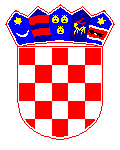 